青岛市地震应急管理能力业务培训班在四川北川举办为落实习近平总书记关于防灾减灾救灾重要论述，提高青岛市地震工作人员专业理论水平和应急救援能力，提升青岛市地震应急管理与应急处置能力，2019年10月21日至10月25日，青岛市应急管理局组织市、区市两级防震减灾工作人员46人，在中国地震局防灾科技学院四川北川防灾减灾培训基地组织举办“2019年青岛市地震应急管理能力业务培训班”。四川省北川羌族自治县应急管理局党组书记、局长刘畅、青岛市应急管理局党组成员、副局长于法卫出席开班仪式并分别致辞和作动员讲话，青岛市应急管理局二级巡视员郭玉贵出席培训班。培训授课内容包括：中共绵阳市委党校、绵阳行政学院张建教授，结合5.12汶川大地震亲身经历及灾后重建工作，讲授《铭记灾难历史，弘扬伟大抗震救灾精神》课程；中国地震局地球物理研究所高孟潭教授，从专业角度系统分析我国地震的危险性和风险形势，并就如何进行地震风险防控做了细致讲解；中国地震局地质研究所聂教授、绵阳市防震减灾局安局长关于地震灾害应对、准备、实施救援及现场处置方面的课程。培训实地考察内容包括：由防灾科技学院薄景山教授和郭迅教授带领，对地震纪念馆、科技馆、沙坝断层及北川老县城地震遗址开展践学活动，两位教授分别就地震导致什么灾害，地震灾害形成及其危害，如何有效避免灾害，如何实施地震应急响应和震址房屋结构原理等方面，进行现场讲解；还实地赴汉旺地震工业区遗址、映秀镇地震遗址参加现场教学。同时，全体学员在四川汶川“5.12”特大地震遇难同胞纪念碑前进行深切悼念，并逐一敬献鲜花。本次培训学习时间虽短，但主旨鲜明，内容丰富，形式灵活多样，既有国内地震领域知名专家教授的高水平理论授课，又有多处地震遗址的现场教学，具有极强的针对性和指导意义。通过培训，使学员拓展视野，丰富知识，增强对地震灾害的切身感受，提高地震应急管理水平。学员们深感这不仅仅是一次培训学习，更是一次庄严的心灵洗礼，感到责任重大，使命光荣，表示不忘灾难、铭记历史、奋发图强、铸就辉煌，树立高度的责任感、使命感，凝心聚力，形成合力，以时不我待的精神，扎实做好防震减灾工作，要将这次学习获取的知识带回到工作岗位中，传导给身边的同事，进一步规范管理地震监测设施，保证监测数据的连续性，加强强震观测等重要监测设备的布设和应用，从而有效保护人民生命财产安全，努力为防震减灾事业做出更大贡献。照片13张。青岛市应急管理局报：山东省地震局办公室，青岛市委、市政府办公厅信息调研室。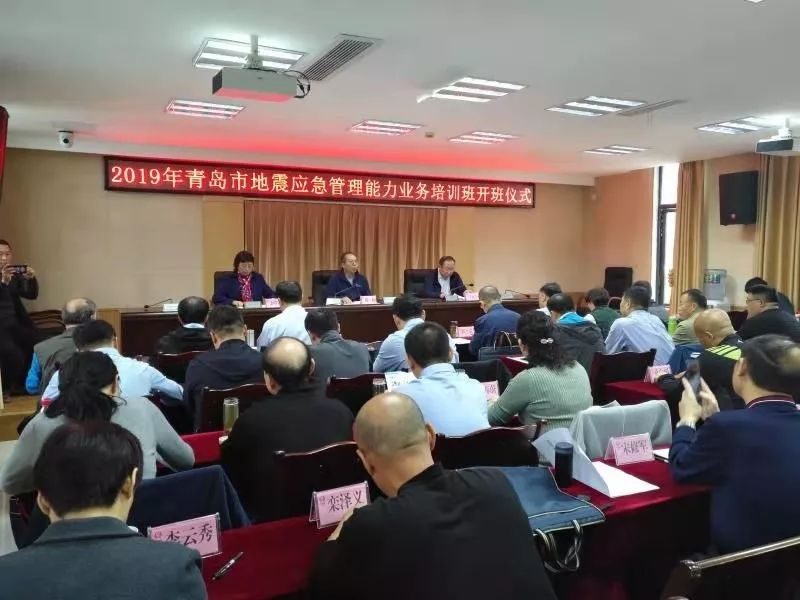 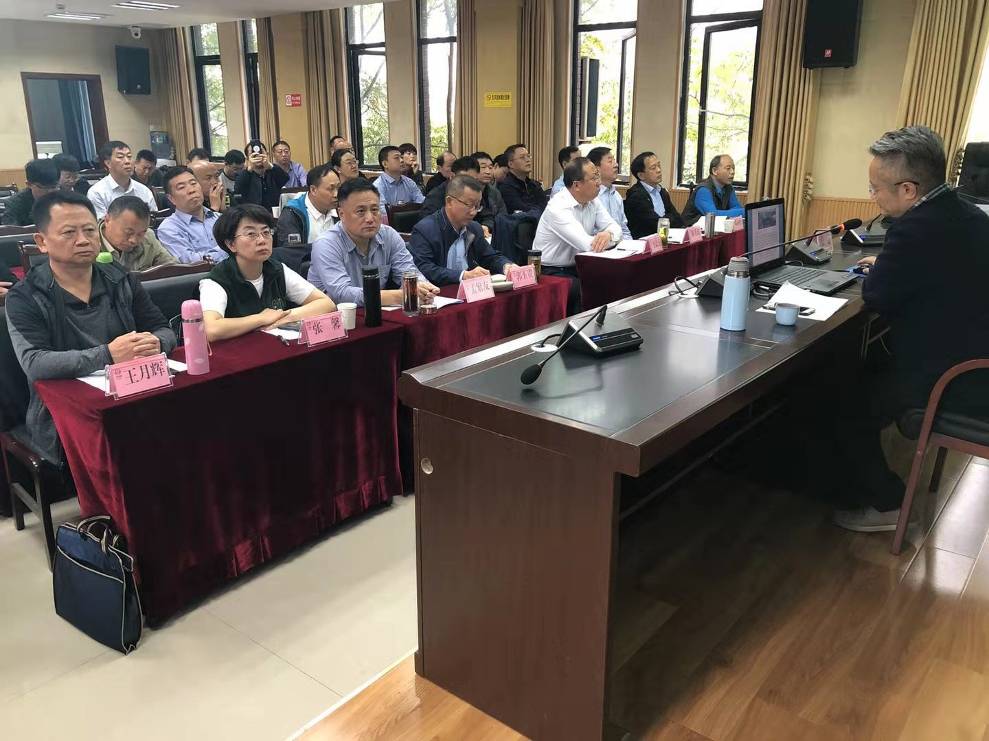 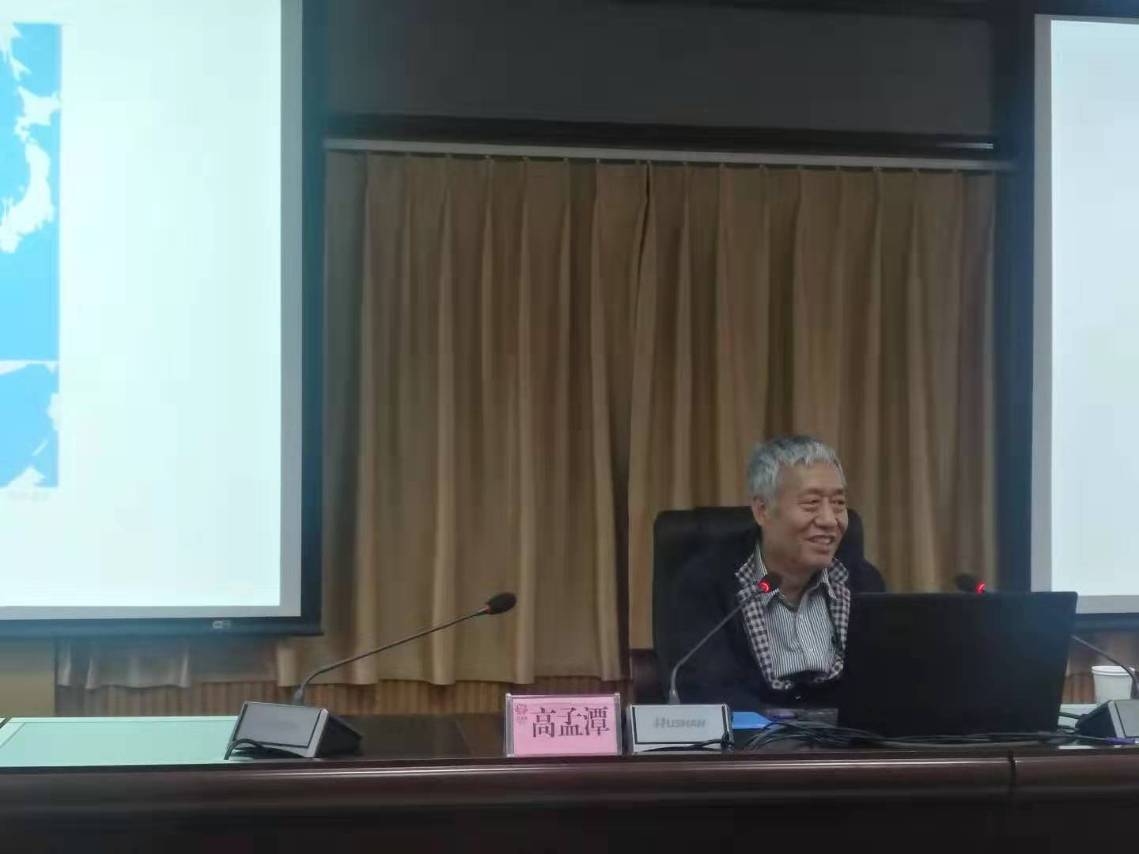 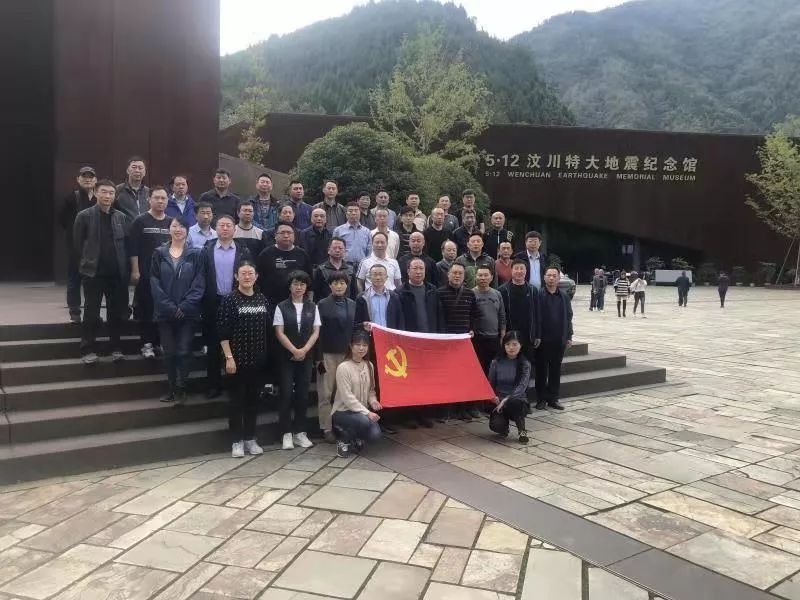 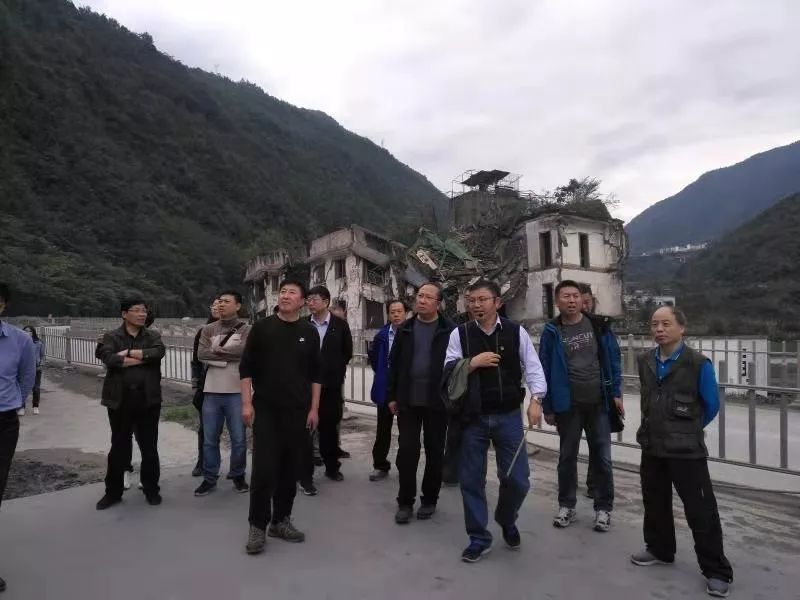 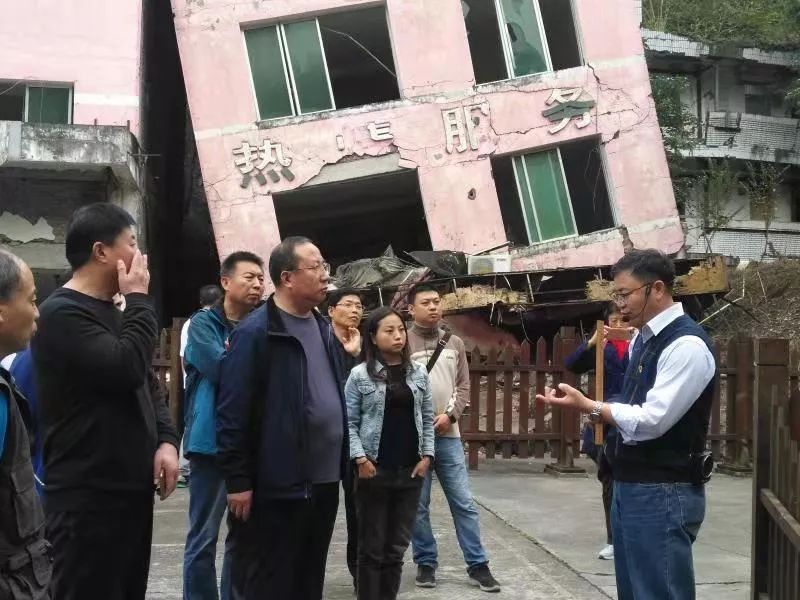 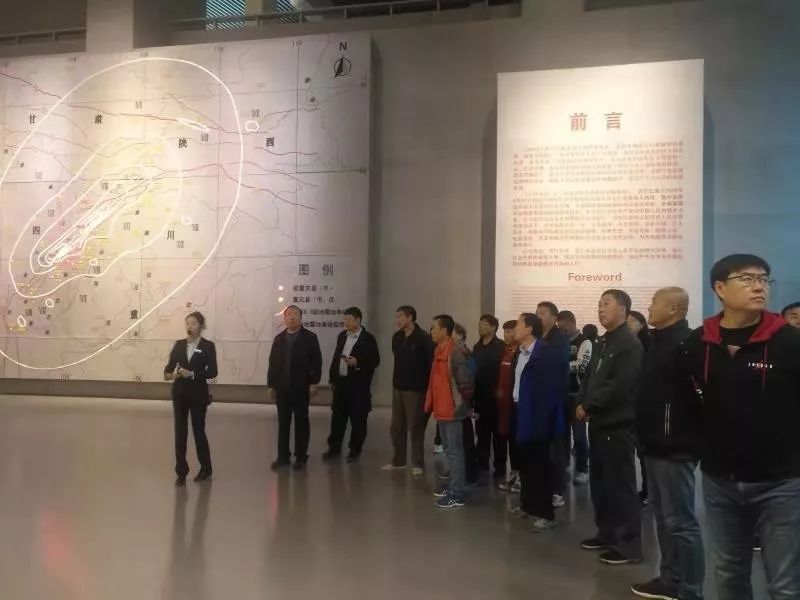 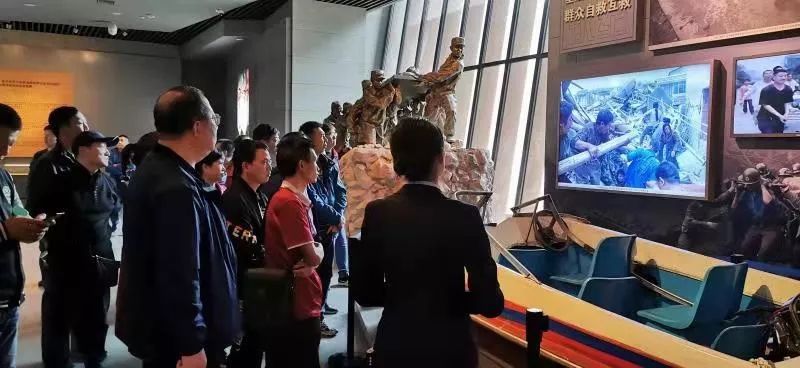 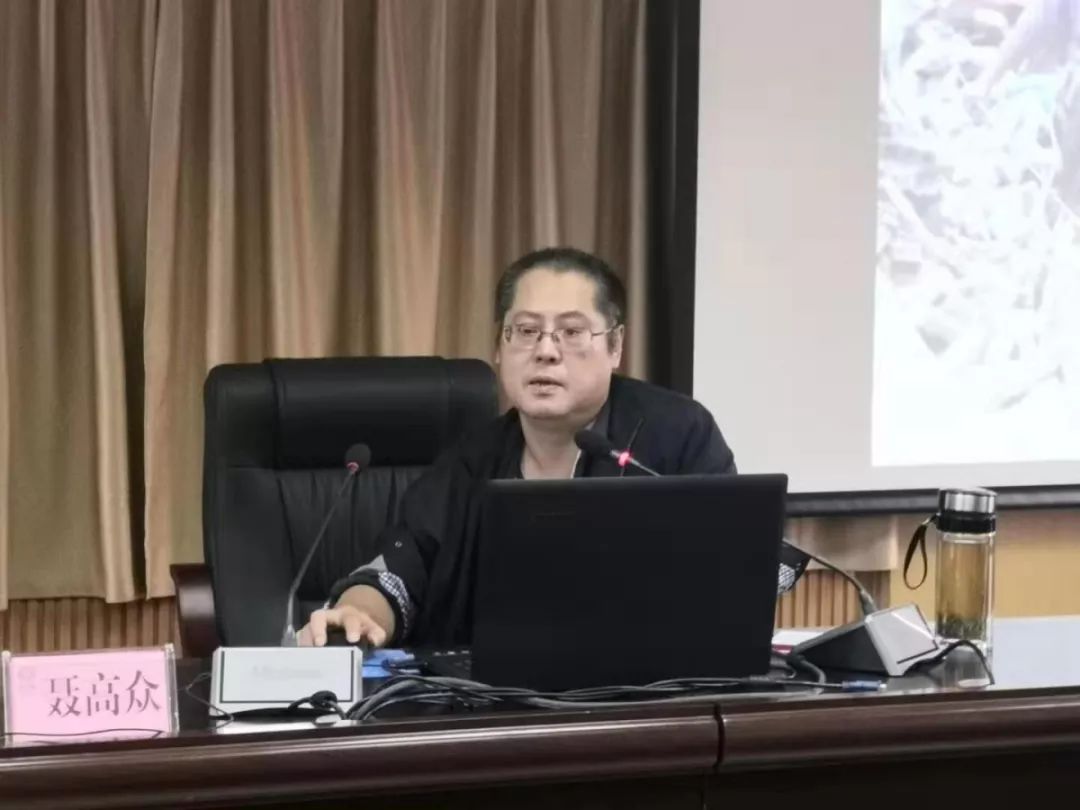 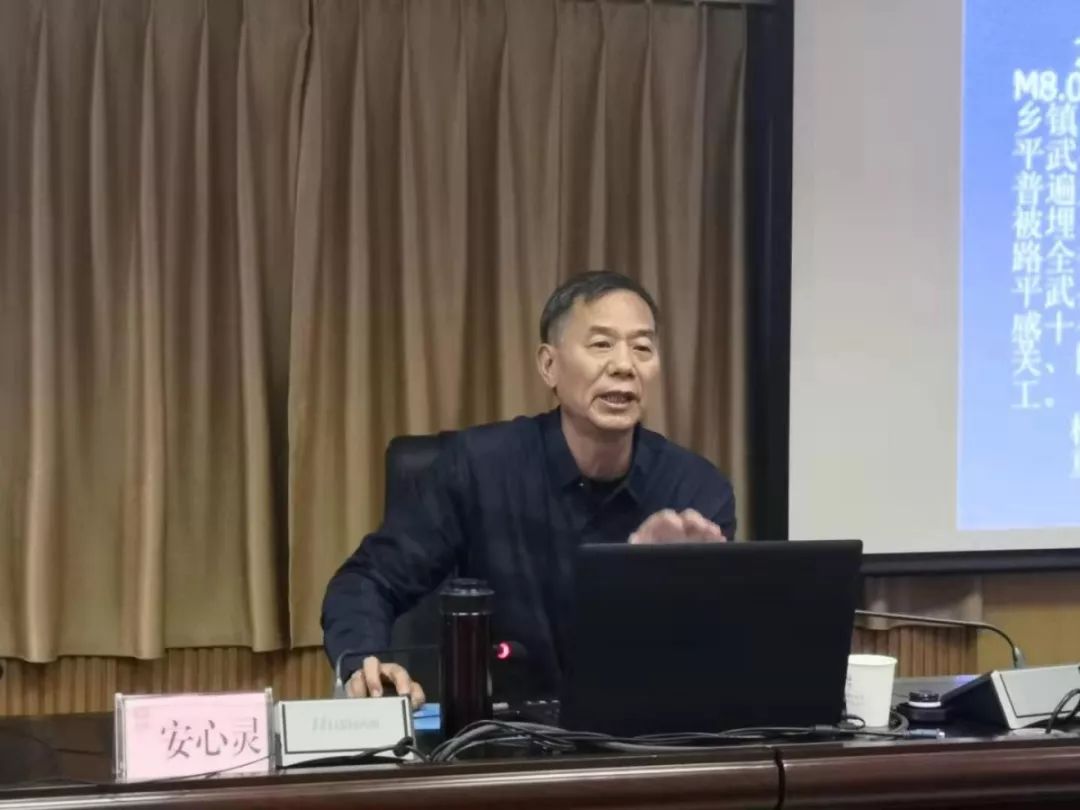 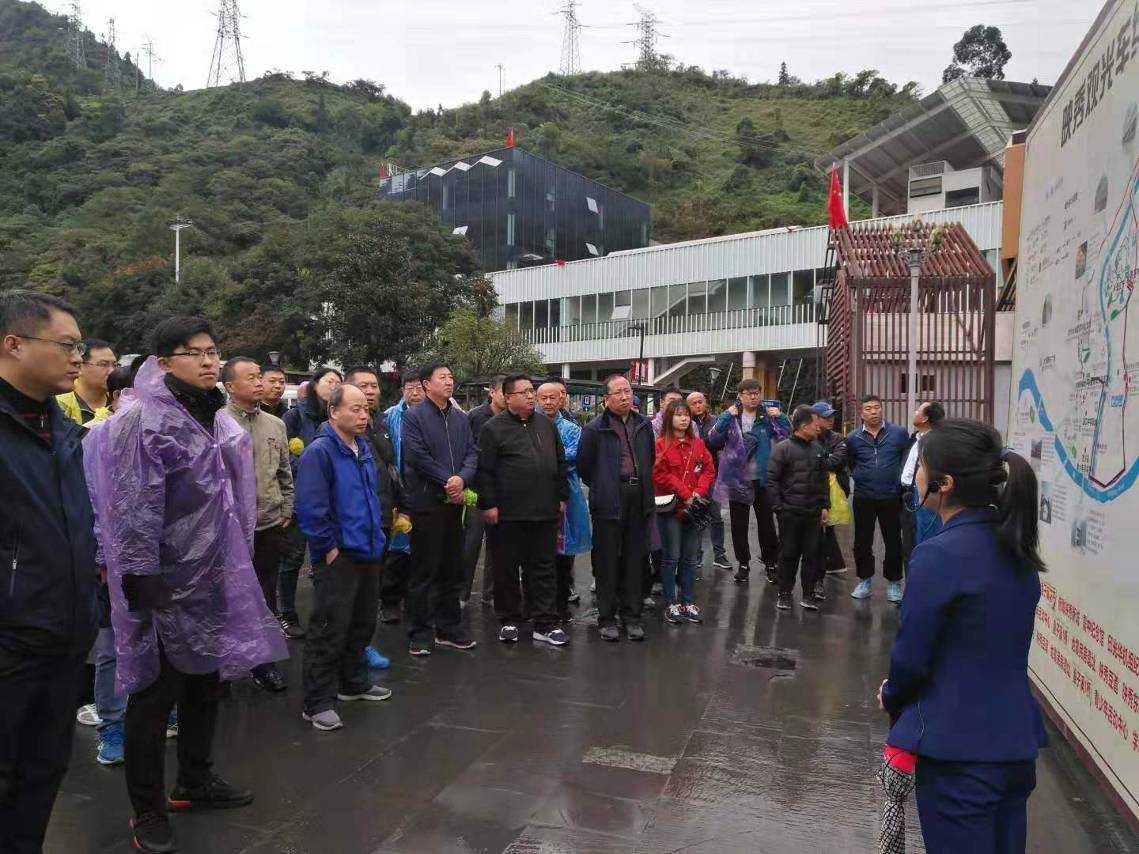 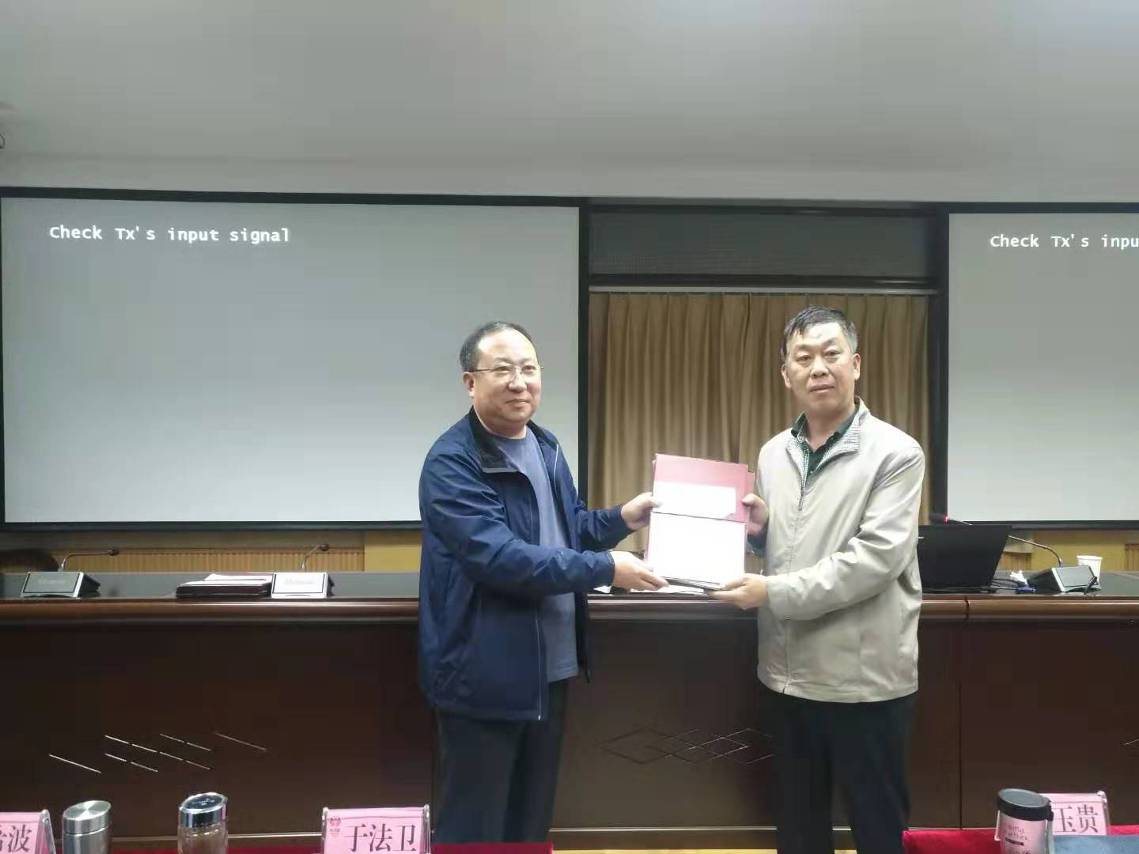 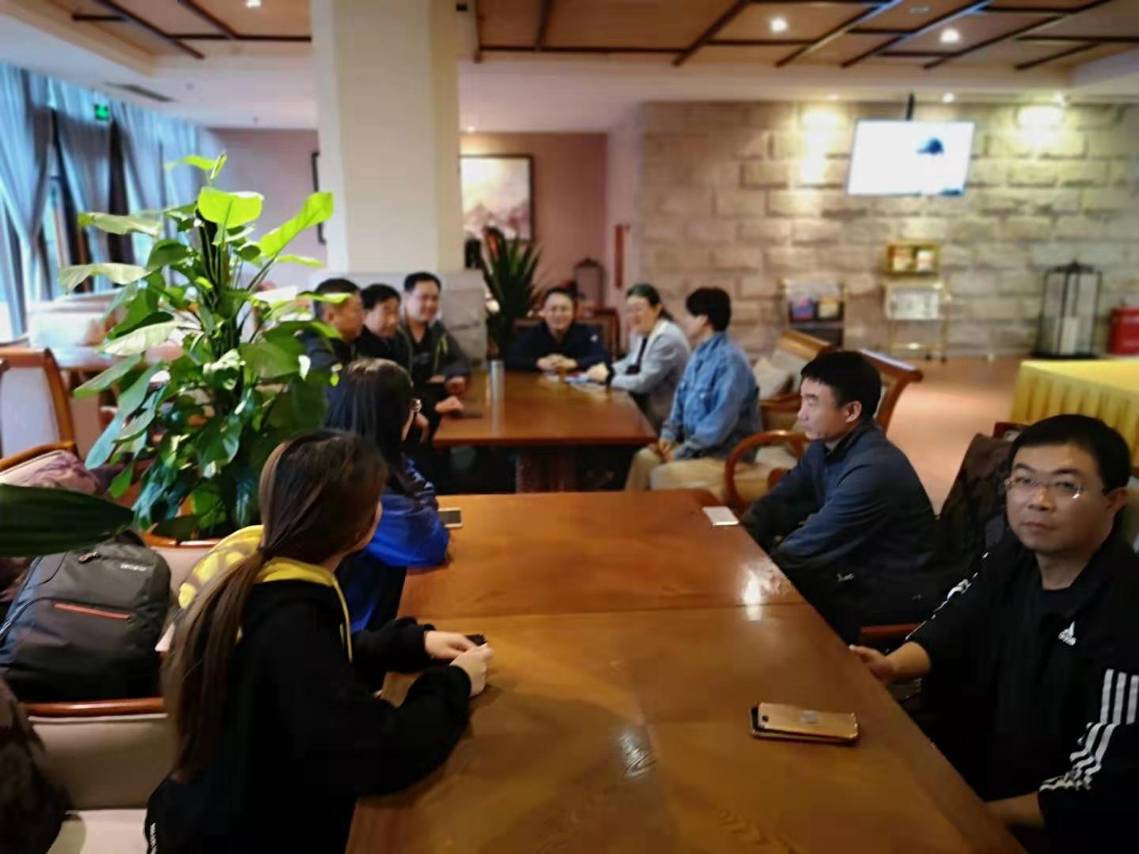 